      ROSTER UPDATE FORM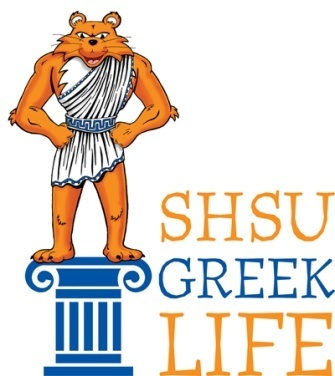 Organization Name: ______________________________ Semester:  _________________________Name			Sam ID#		             Officer Title			Phone NumberNames to be deleted:Reason Codes1 Permanent Disaffiliation    2 Graduated    3 Study Abroad   4 Inactive – Academics   5 Inactive – Finances    6 Inactive – OtherName 					Sam ID#				Reason Code #/Explanation____________________________________________________________________________________________________________________________________________________________________________________________________________________________________________________________________________________________________________________________________________________________________________________________________________________________________________________________________________________________________________________________________________________________________________________________________________________________________________________________________________________________________________________________________________________________________________________________________________________________________________________________________________________________________________________________________________________________________________________________________________________________________________________________________________________________________________________________________________________________________________________________________________________________________________________________________________________________________________________________________________Members to be added:Reason Codes1 Activate – Academics   2 Activate – Finances    3 Activate – OtherName			    Sam ID#		              Phone/Email	                Reason Code #/Explanation _____________________________________________________________________________________________________________________________________________________________________________________________________________________________________________________________________________________________________________________________________________________________________________________________________________________________________________________________________________________________________________________________________________________________________________________________________________________________________________________________________________________________________________________President Signature: _____________________________________________________	Date: ___________Vice President Signature: _________________________________________________	Date: ___________Faculty/ Staff Advisor Signature: ____________________________________________ 	Date: ___________Chapter Advisor Signature (if applicable): _____________________________________    Date: ___________                                                                                           President                                                                                           President                                                                                           President                                                                                           President                                                                                       Vice President                                                                                       Vice President                                                                                       Vice President                                                                                       Vice President                                                                                          Secretary                                                                                          Secretary                                                                                          Secretary                                                                                          Secretary                                                                                          Treasurer                                                                                          Treasurer                                                                                          Treasurer                                                                                          Treasurer                                                                                        Risk Manager                                                                                        Risk Manager                                                                                        Risk Manager                                                                                        Risk Manager                                                                                         Recruitment                                                                                         Recruitment                                                                                         Recruitment                                                                                         Recruitment                                                                                       Council Delegate                                                                                       Council Delegate                                                                                       Council Delegate                                                                                       Council Delegate                                                                                       Council Delegate                                                                                       Council Delegate                                                                                       Council Delegate                                                                                       Council Delegate                                                                                    Other:_______________                                                                                    Other:_______________                                                                                    Other:_______________                                                                                    Other:_______________                                                                                    Other:________________                                                                                    Other:________________                                                                                    Other:________________                                                                                    Other:________________Faculty/Staff Campus Advisor:Faculty/Staff Campus Advisor:NameNameNameNameDepartmentDepartmentEmail AddressEmail AddressEmail AddressEmail AddressPhone NumberPhone NumberUndergraduate Chapter Advisor (if applicable):Undergraduate Chapter Advisor (if applicable):Undergraduate Chapter Advisor (if applicable):NameNameNameNamePhone NumberPhone NumberEmail AddressEmail AddressEmail AddressEmail AddressPhysical Address Physical Address Recognized Members as of end of Spring 2015: See Attached RosterPLEASE NOTE:  THIS FORM IS DUE WEDNESDAY, SEPTEMBER 9, 2015. For more information, contact Jerrell Sherman or Alli MillerSHSU *  Box 2508  *  Huntsville, TX  77341-2508 *   Ph. (936) 294-1785   Fax (936) 294-3961